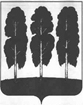 ДУМА БЕРЕЗОВСКОГО РАЙОНАХАНТЫ-МАНСИЙСКОГО АВТОНОМНОГО ОКРУГА – ЮГРЫ РЕШЕНИЕот 20 марта 2023 года 						                               № 205пгт. БерезовоО внесении изменений в решение Думы Березовского района от         07 августа 2018 года № 297 «Об учреждении органа администрации Березовского района с правами юридического лица «Комитет спорта и молодежной политики администрации Березовского района» В соответствии с Федеральным законом от 06 октября 2003 года № 131-ФЗ «Об общих принципах организации местного самоуправления в Российской Федерации», руководствуясь уставом Березовского района, утвержденным решением Думы Березовского района от 15 апреля 2005 года № 338, на основании решения Думы Березовского района от 22 декабря 2022 года № 184 «Об утверждении структуры администрации Березовского района», Дума района РЕШИЛА:Внести в решение Думы Березовского района от 07 августа 2018 года №297 «Об учреждении органа администрации Березовского района с правами юридического лица «Комитет спорта и молодежной политики администрации Березовского района» следующие изменения:в заголовке и по всему тексту решения слова «молодежной политики» заменить словами «социальной политики».2. Разместить решение на официальном веб-сайте органов местного самоуправления Березовского района.3. Настоящее решение вступает в силу после его подписания и распространяется на правоотношения, возникшие с 01 января 2023 года.Исполняющий обязанностипредседателя Думы Березовского района                                                                         Л.Л.Обухович